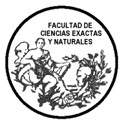 Universidad de Buenos Aires Facultad de Ciencias Exactas y Naturales COLECCIÓN DE TESIS DIGITALES DE LA FCEN - UBA AUTORIZACION DEL AUTOR     En calidad de TITULAR de los derechos de autor de la obra que se detalla a continuación, y sin infringir según mi conocimiento derechos de terceros, por la presente informo a la Universidad de Buenos Aires mi decisión de concederle en forma gratuita, no exclusiva y por tiempo ilimitado la autorización para: Publicar el texto del trabajo más abajo indicado, exclusivamente en medio digital, en el sitio web de la Facultad y/o Universidad, por Internet, a título de divulgación gratuita de la producción científica generada por la Facultad, a partir de la fecha especificada. Permitir a la Biblioteca Central de la Facultad que sin producir cambios en el contenido, establezca los formatos de publicación en la web para su más adecuada visualización y la realización de copias digitales y migraciones de formato necesarias para la seguridad, resguardo y preservación a largo plazo de la presente obra. . Autor:            Apellido y Nombre______________________________________________________________ Tipo y Nº Doc.__________________________ Teléfono/s____________________________________________________________________  email________________________________________________________________________ Doctorado UBA:       Maestría UBA:  Título obtenido________________________________________________________________ Lugar de desarrollo de la Tesis____________________________________________________ Identificación de la tesis: TITULO del TRABAJO:  ___________________________________________________  	_____________________________________________________________________________ _____________________________________________________________________________ _____________________________________________________________________________ Director 1: ____________________________________________________________________ Director 2: ____________________________________________________________________ Director Asistente_______________________________________________________________ Consejero de Estudios  __________________________________________________________ Fecha de defensa______/____/_____ Aprobado por Expdte. Nro.______________________   Acta Nro. ________________________ AUTORIZO LA PUBLICACIÓN DE: Indicar capítulos…………………………………..…. [ ]  2 años después de su aprobación 	 	            [ ]  3 años después de su aprobación NO AUTORIZO: marque dentro del casillero    NOTA: Las tesis no autorizadas para ser publicadas en TEXTO COMPLETO, serán difundidas en la Biblioteca Digital de Tesis mediante su cita bibliográfica completa, incluyendo Tabla de contenido y resumen. Se incluirá la leyenda “Disponible sólo para consulta en sala en su versión completa, en la Biblioteca Central de la FCEN” 	___________________________         	       ___________________________ 	Firma del Autor                                             	Firma del Director Lugar__________________________                          Fecha______/______/______ 1 Aprobado por Resolución CD Nº 2533/09 	2       a)   Texto completo   	[ ]  a partir de su aprobación              [ ]  1 año después de su aprobación              [ ]  2 años después de su aprobación              [ ]  3 años después de su aprobación Texto parcial    	[ ]  a partir de su aprobación             [ ]  1 año después de su aprobación 